Slovenský  zápasnícky  zväz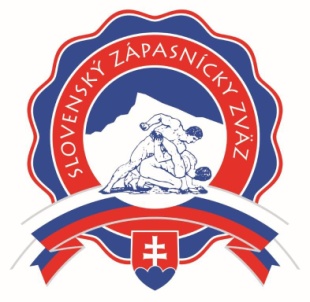 SlovakIAN  wrestling  federation - Fédération  slovaque  de  lutteJunácka 6, 832 80 Bratislava, Slovakia – Slovaquiewww.zapasenie.sk   e-mail: szz@zapasenie.sk , svk@fila-wrestling.com ++421-2-492 492 10  ++421-2-492 495 42                                                                                                                       V Prievidzi dňa 02.12.2019                                                                               Ladislav SZERENCSES – člen KR SZZ                                                                        Ing. Andrea BODNÁROVÁ  – členka KR SZZ                                                                        Michal RADNÓTI – člen   KR SZZ                                                                        Ladislav KOVÁCS – člen KR SZZP O Z V Á N K A     V dňoch od 17.01. do 19.01.2020 sa koná školenie rozhodcov SZZ a pri tejto príležitosti Vás pozývam na zasadnutie komisie rozhodcov SZZ , ktoré sa bude konať dňa 18.01.2020 (sobota)  o 18.30 hod. v  Rimavskej Sobote, Euromotel, Košická cesta, konferenčná miestnosť.Program:Aplikácia pravidiel ÚWW na súťažiach v kalendári SZZ – vyhodnotenie Vzdanie sa členstva v KR SZZ Mgr. Martinom Bulkom a prijatie nového člena do KR SZZ Ladislava Szerencsesa.Vyhodnotenie činnosti nominovaných rozhodcov na zväzové a klubové turnaje v roku 2019Vyhodnotenie činnosti nominácia slovenských rozhodcov UWW komisiou rozhodcov SZZ na MT, ME a MS v roku 2019 ( kalendár súťaží UWW ) a absolvovanie školenie rozhodcov UWW pri zvyšovaní si medzinárodnej triedy v roku 2019. Vyhodnotenie používania počítačovej a kamerovej techniky určenej na „challange „ v rámci určených zväzových turnajov v roku 2019Vyhodnotenie etického  správania sa trénerov, funkcionárov  a športovcov v rámci zväzových a klubových súťaží vo vzťahu k rozhodcovskému zboru a zabezpečenie verejného poriadku organizátormi súťaží v roku 2019  Nominácia rozhodcov na slovenskú žiacku ligu v roku 2019, ako aj analýza a vyhodnotenie nominovania v roku 2019. Dodržiavanie podmienok súťaženia pre rok 2019 týkajúcich sa slovenskej žiackej ligy zo strany ZK-ZO, v súvislosti s nomináciou rozhodcov.Nomináciu rozhodcov v rámci kalendára súťaží pre rok 2020Nominácia slovenských rozhodcov UWW komisiou rozchodov SZZ na MT, ME a MS + OH kvalifikácia pre rok 2020 ( kalendár súťaží UWW ) ) a absolvovanie školenie rozhodcov UWW pri zvyšovaní si medzinárodnej triedy pre rok 2020. Rôzne     Prosím členov komisie rozhodcov SZZ, aby sa pripravili k jednotlivým bodom a zároveň v rôznom predložili svoje návrhy resp. postrehy.Pozvaní hostia môžu svoje postrehy a pripomienky prezentovať v bode 9.) Rôzne.Zmena času konania sa zasadnutia KR SZZ sa môže zmeniť na mieste školenia rozhodcov SZZ  po dohode všetkých členov KR SZZ. Termín dňa 18.01.2019 ( sobota ) však ostáva nemenný. Pozvaní hostia:Jozef RADNÓTI – predseda ŠTK SZZIvan VYMAZAL – medzinárodný rozhodca ÚWWNa vedomie :Slovenský zápasnícky zväzJunácka č. 6832 80 Bratislava                                                                                                  Vladimír LACO                                                                                       predseda komisie rozhodcov SZZ